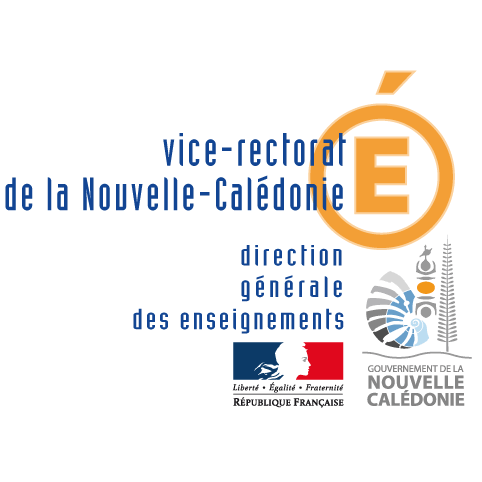 Mission Secourisme – Version 2018Document à faire parvenir au plus tard un mois après la session à : cpellerin@ac-noumea.ncDate de la demande d’ouverture de session : Dates de la formation : Durée (en heures) : 	Lieu de la formation : Date du PV de fin de session :                                     Formateur(s) GQS :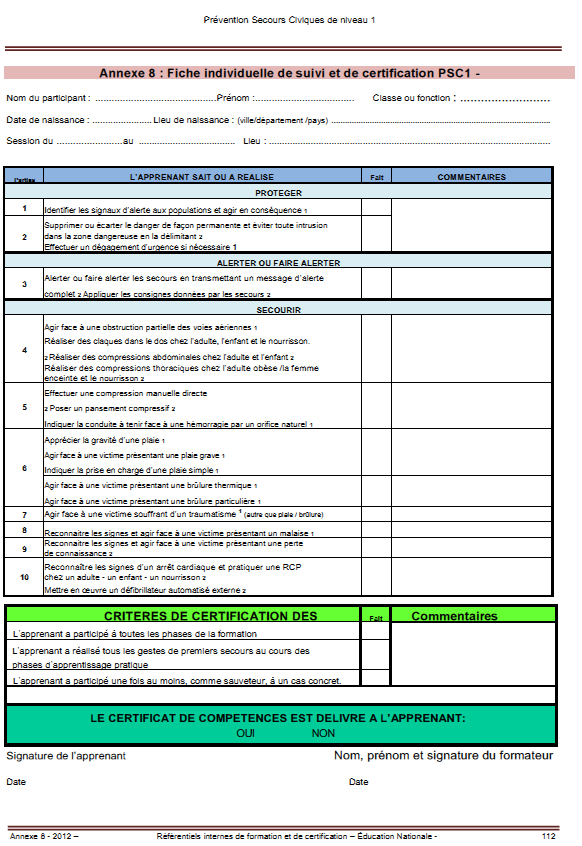 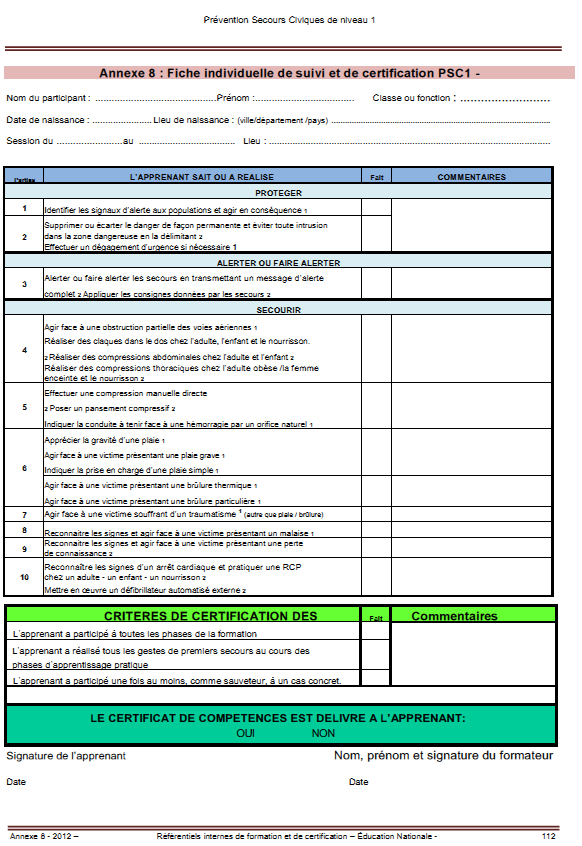 Nombre de stagiaires présentés : …49……		Nombre de stagiaires APTES : ……49… Nom et PrénomSignature (électronique)Civilité 
(M. ou Mme)NOM
(en MAJUSCULE)PrénomDates de naissance(jj/mm/aaaa)Ville de naissancePrésentOUI/ NONDélivrance de l’attestationOUI /  NON12345678910111213141516171819202122232425262728.2930